   БОЙОРОК	                                    № 60                         РАСПОРЯЖЕНИЕ01 октябрь  2021 йыл                                                            01 октября  2021 года О применении дисциплинарного взысканияПо итогам проверки исполнения законодательства при использовании и отчуждении муниципального имущества в администрации сельского поселения Нижнеташлинский сельсовет муниципального района Шаранский район Республики Башкортостан, проведенной прокуратурой Шаранского района Республики Башкортостан, за ненадлежащее исполнение своих должностных обязанностей, руководствуясь статьями 192, 193 Трудового кодекса Российской Федерации:1. Применить дисциплинарное взыскание в виде замечания к Шакировой Райле Зуфаровне – управляющему делами администрации сельского поселения Нижнеташлинский сельсовет муниципального района Шаранский район Республики Башкортостан. 2. Контроль за исполнением настоящего распоряжения оставляю за собой.Основание: Представление прокуратуры Шаранского района РБ от 18.08.2021 года № 7-1-2021.Глава сельского поселения                                               Г.С.Гарифуллина БашKортостан  Республикаһы          Шаран районы  Муниципал районыныңТүбәнге Ташлы  ауыл Советы ауылбиләмәһе хакимиәте башлы‰ы          Түбән Ташлы ауылы, тел.(34769) 2-51-49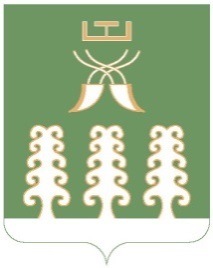 Глава сельского поселенияНижнеташлинский сельсоветМуниципального района Шаранский район Республики Башкортостанс. Нижние Ташлы, тел.(34769) 2-51-49